Lesson 8 Practice ProblemsThis is an invalid proof that all isosceles triangles are similar. Explain which step is invalid and why.1. Draw 2 isosceles triangles  and  where  and .2. Dilate triangle  to a new triangle  using center  and scale factor  so that .3. Translate by directed line segment  to take  to a new triangle . Since translation preserves distance,  and .4. Since , we can rotate using center  to take  to .5. Since , we can rotate using center  to take  to .6. We have now established a sequence of dilations, translations, and rotations that takes  to ,  to , and  to , so the triangles are similar.Which statement provides a valid justification for why all circles are similar?All circles have the same shape—a circle—so they must be similar.All circles have no angles and no sides, so they must be similar.I can translate any circle exactly onto another, so they must be similar.I can translate the center of any circle to the center of another, and then dilate from that center by an appropriate scale factor, so they must be similar.Which pair of polygons is similar? 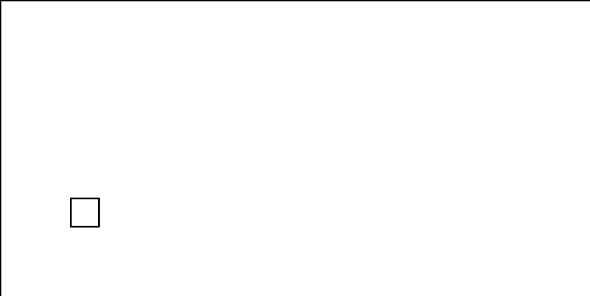 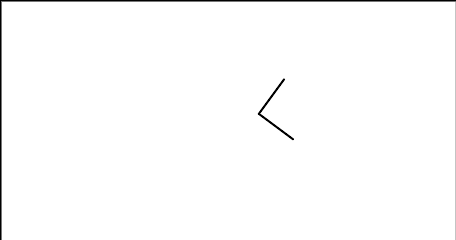 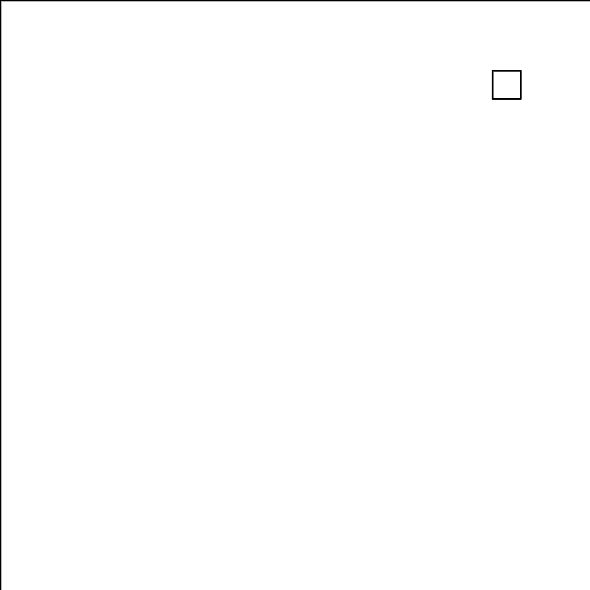 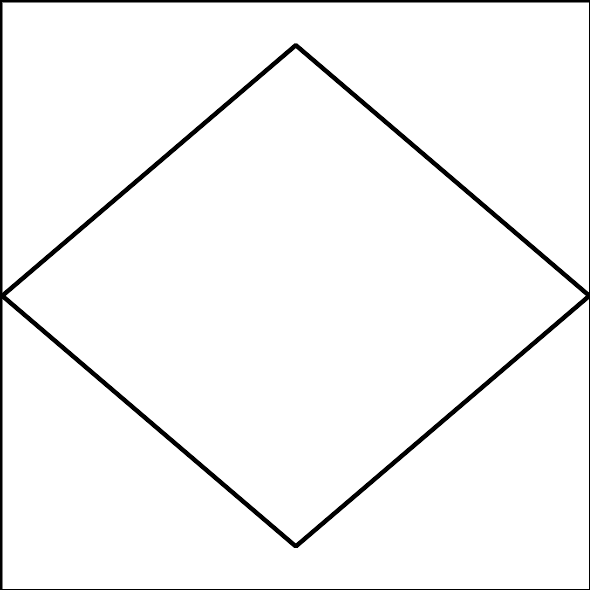 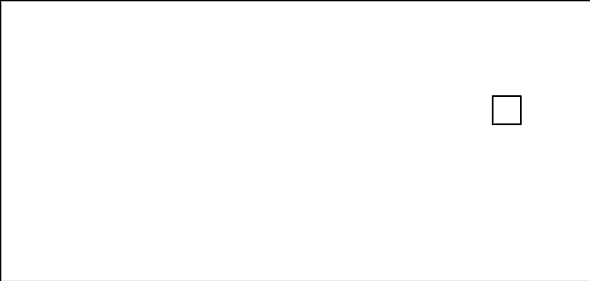 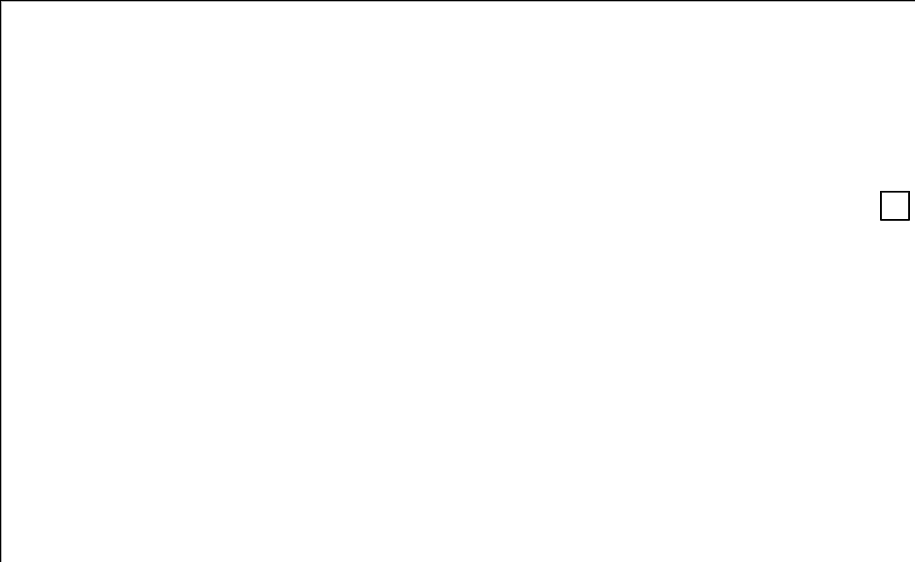 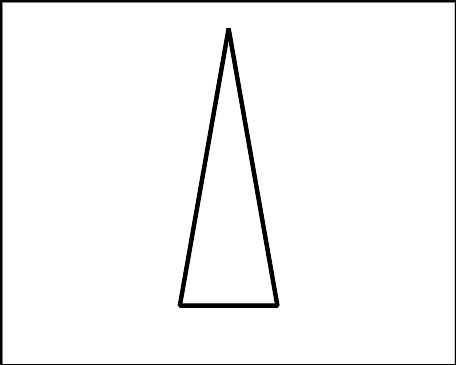 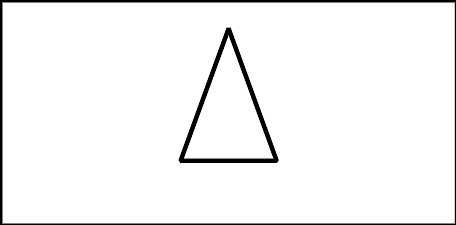 Select all sequences of transformations that would show that triangles  and  are similar. The length of  is  units.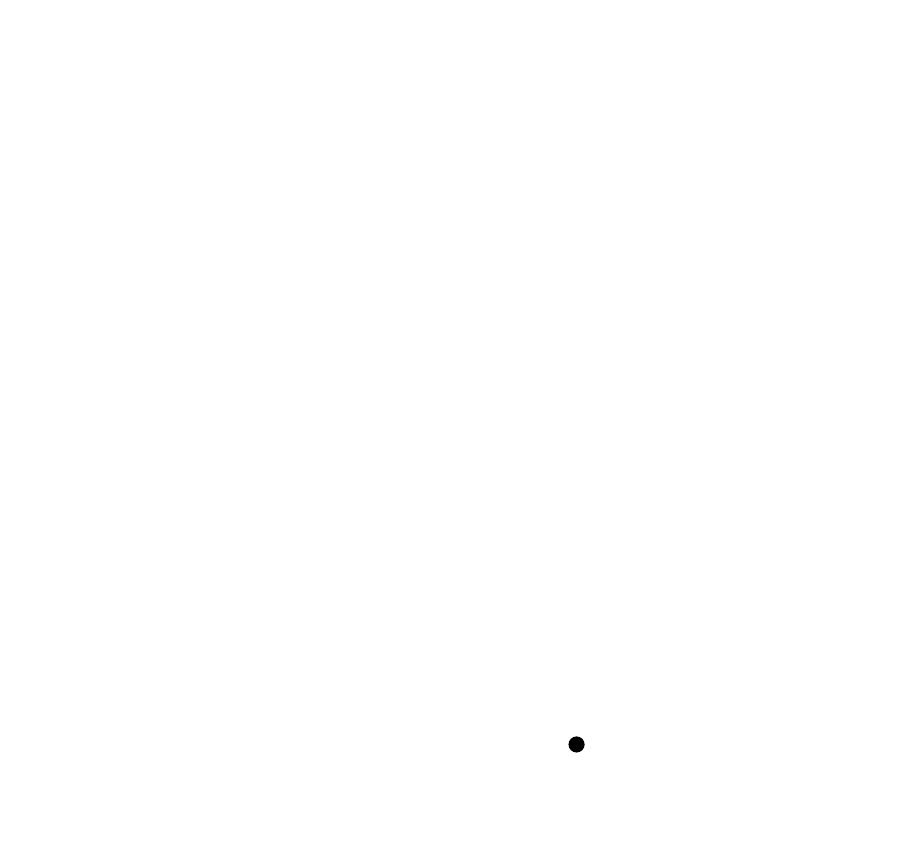 Dilate triangle  using center  by a scale factor of , then reflect over line .Dilate triangle  using center  by a scale factor of , then reflect over line .Reflect triangle  over line , then dilate using center  by a scale factor of .Reflect triangle  over line , then dilate using center  by a scale factor of .Translate triangle  by directed line segment , then dilate using center  by scale factor .Translate either triangle  or  by directed line segment , then reflect over line .(From Unit 3, Lesson 7.)Determine if each statement must be true, could possibly be true, or definitely can't be true. Explain or show your reasoning.Two equilateral triangles are similar.An equilateral triangle and a square are similar.(From Unit 3, Lesson 7.)Find a sequence of rigid transformations and dilations that takes square  to square .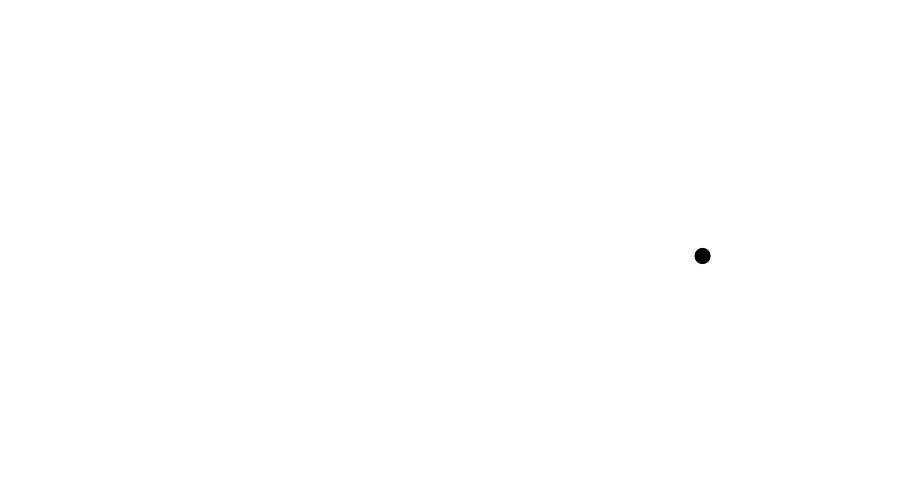 (From Unit 3, Lesson 6.)Select all true statements given that angle  is congruent to angle 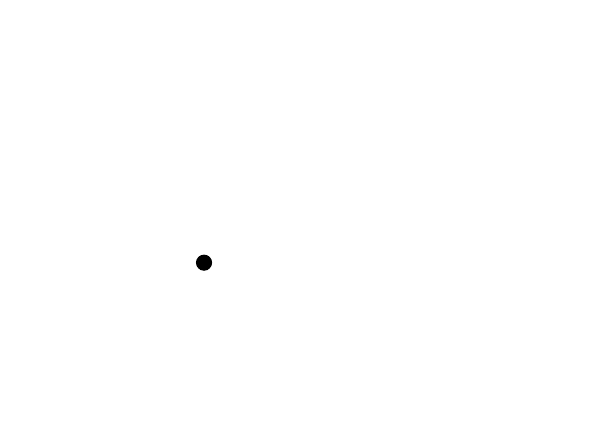 Angle  is Angle  is Triangle  is similar to triangle (From Unit 3, Lesson 5.)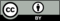 © CC BY 2019 by Illustrative Mathematics®